Medical Abstract Sample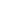 The Impact of Climate Change on Global Biodiversity: An Urgent Call for Conservation ActionClimate change poses an unprecedented threat to global biodiversity, with far-reaching consequences for ecosystems, species survival, and biodiversity hotspots worldwide. This study synthesizes current research on the impacts of climate change on biodiversity, drawing on data from a range of ecosystems including forests, oceans, and freshwater habitats. Our analysis reveals that climate change, characterized by rising temperatures, altered precipitation patterns, and increased frequency of extreme weather events, is significantly affecting species distribution, population dynamics, and ecosystem functions. Notably, approximately 25% of species in assessed animal and plant groups are already threatened by climate change, underscoring the risk of mass extinctions if current trends continue.The study highlights critical areas such as the Amazon rainforest, the Great Barrier Reef, and the Arctic, where the effects of climate change are particularly pronounced. The loss of biodiversity in these areas not only diminishes global ecological richness but also undermines ecosystem services vital to human survival, including pollination, water purification, and climate regulation. Our findings emphasize the urgent need for comprehensive conservation strategies that incorporate climate change mitigation, habitat preservation, and the restoration of degraded ecosystems. Furthermore, international cooperation and the integration of biodiversity conservation into climate policies are essential to address the global scope of the challenge. This study serves as a stark reminder of the interconnectedness of climate change and biodiversity loss and the need for immediate action to preserve the natural world for future generations.Keywords: climate change, biodiversity, conservation, ecosystems, species extinction